Обустройство разворотной площадки остановочного комплекса на конечной остановке в деревне Медвежская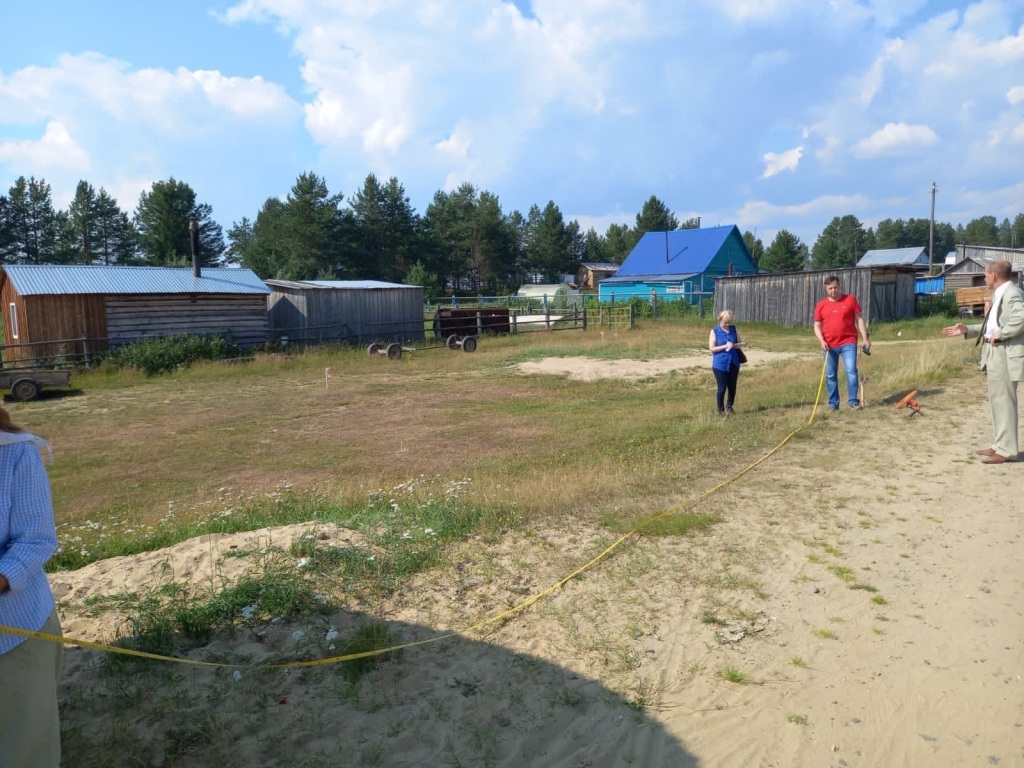 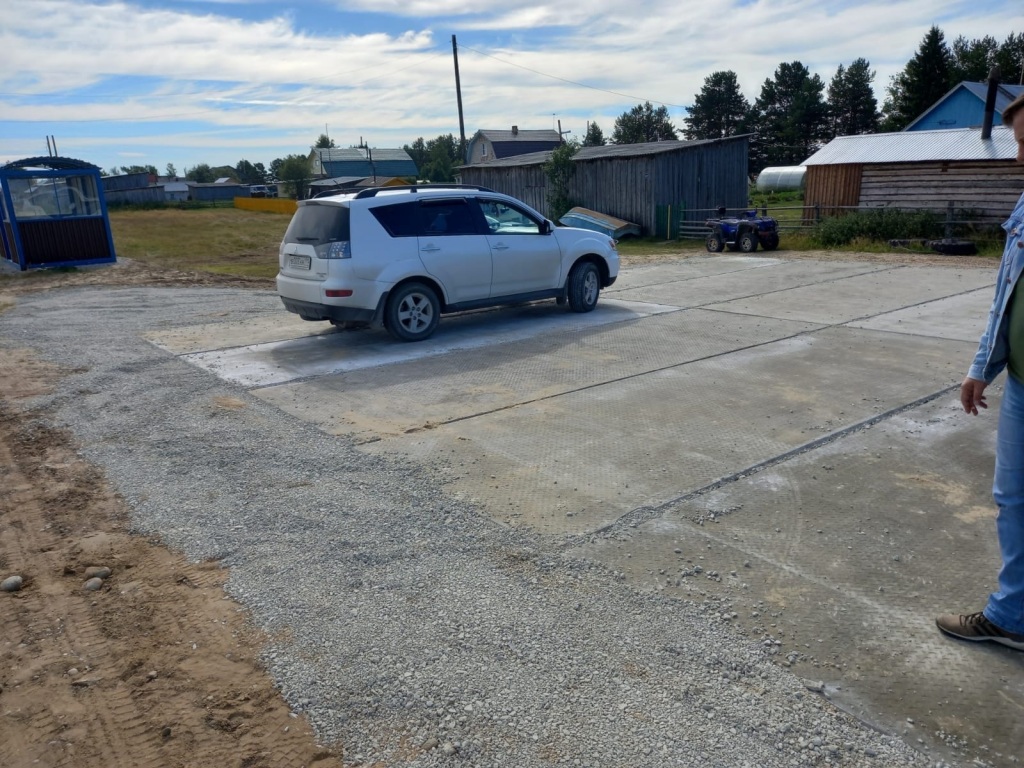 